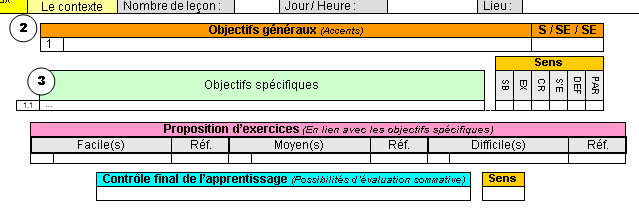 Quelques précisions sur la formulation : Objectifs généraux (OG)Définition OG : Enoncé d'intention pédagogique décrivant en termes de capacité de l'apprenant l'un des résultats escomptés d'une séquence d'apprentissage. (D. Hameline)- OBJECTIFS GENERAUX en lien avec les savoirs-faire :PER – Corps et MouvementCM 11-12-13-14 + en…. ! noter le numéro de la composante- OBJECTIFS GENERAUX en lien avec les savoirs-être : PER – Capacités TransversalesOu brochure cartonnée des manuels d’EP- OBJECTIFS GENERAUX en lien avec les savoirs : brochure cartonnée des manuels d’EPLES OBJECTIFS GENERAUX VISITENT LES TROIS SAVOIRS (à spécifier)Exemple d’OG pour les savoirs-faire : CM13/3= acquérir des habiletés motrices en utilisant ses repères spatio-temporels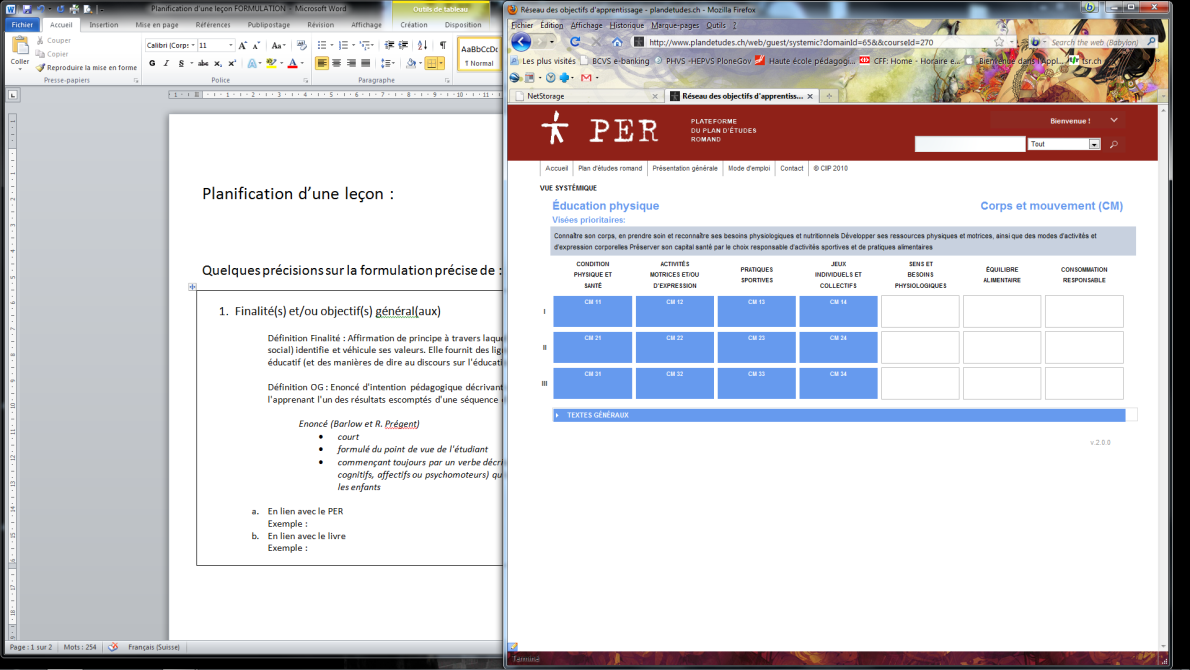 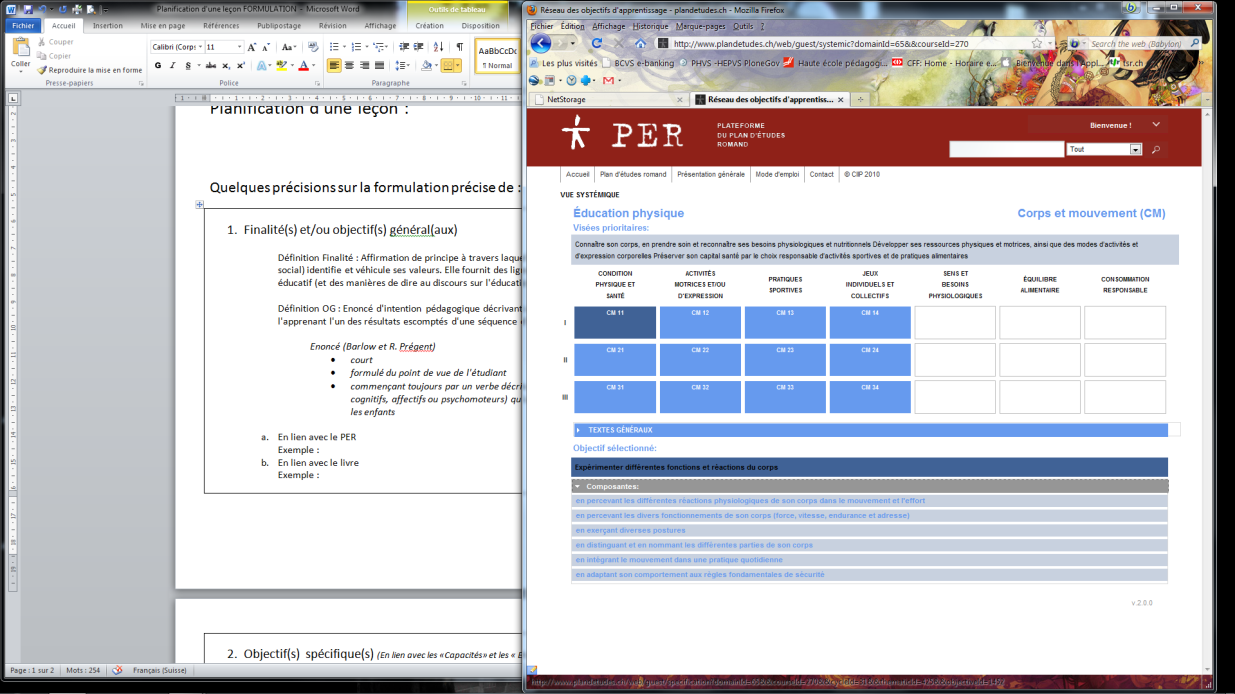 Objectifs généraux (OG)Définition OG : Enoncé d'intention pédagogique décrivant en termes de capacité de l'apprenant l'un des résultats escomptés d'une séquence d'apprentissage. (D. Hameline)- OBJECTIFS GENERAUX en lien avec les savoirs-faire :PER – Corps et MouvementCM 11-12-13-14 + en…. ! noter le numéro de la composante- OBJECTIFS GENERAUX en lien avec les savoirs-être : PER – Capacités TransversalesOu brochure cartonnée des manuels d’EP- OBJECTIFS GENERAUX en lien avec les savoirs : brochure cartonnée des manuels d’EPLES OBJECTIFS GENERAUX VISITENT LES TROIS SAVOIRS (à spécifier)Exemple d’OG pour les savoirs-faire : CM13/3= acquérir des habiletés motrices en utilisant ses repères spatio-temporels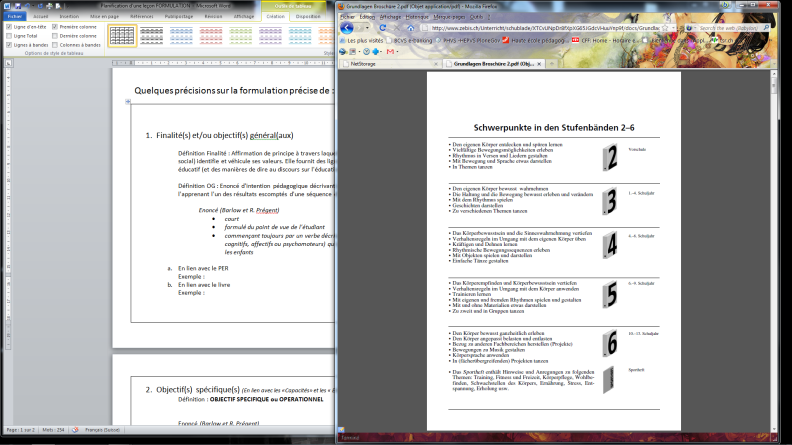 Objectifs  spécifiques (En lien avec les «Capacités» et les « Etapes d’apprentissage »)Définition : OBJECTIF SPECIFIQUE ou OPERATIONNELUn objectif spécifique est un objectif dont l'énoncé englobe une compétence. Enoncé (Barlow et R. Prégent)courtformulé du point de vue de l'étudiantcommençant par un verbe d'action décrivant de la façon la plus précise possible les comportements que les élèves doivent être capables d'adopter (univoque – observable – condition(s) – critère(s))En lien avec un savoir-faireExemple : 1.1 Entraîner la rotation avant dans différentes situations, selon son niveau, en respectant les critères de réussite vus auparavantEn lien avec un savoir-êtreExemple : 1.2 Construire ensemble le règlement du jeu de la « Balle au mur » (Collaboration)En lien avec un savoirExemple : 1.3 Formuler précisément trois attitudes démontrant le fair play (Cognitif)LES OBJECTIFS SPECIFIQUES SONT EN ARTICULATION  AVEC LES OG(Numérotation en lien : OG 1  OS 1.1, 1.2)Les OS recouvrent deux ou trois entrées différentes de la rosaceLes OS se modifient en fonction des étapes d’apprentissage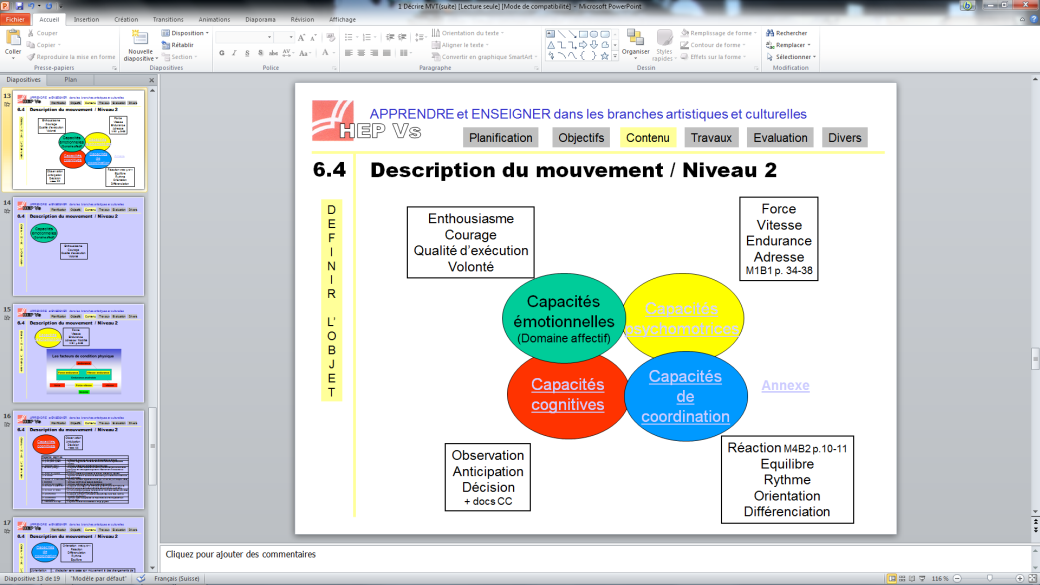 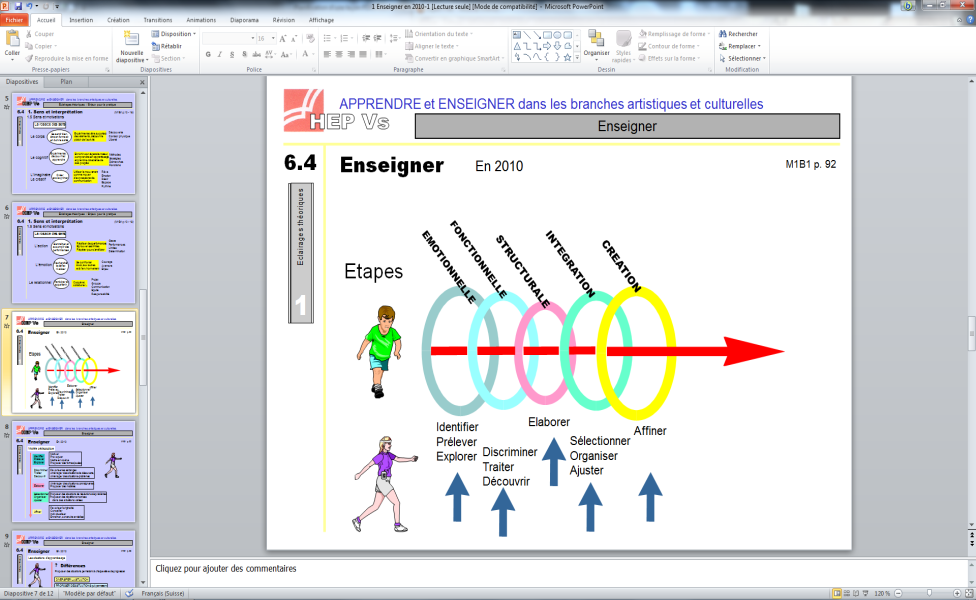 Proposition d’exercices (Bibliothèque)Citer le titre et faire des descriptions courtes des exercices (Avec références)Varier un exercice, une situation du plus facile au plus difficile (Différenciation)Prévoir assez de matière …Une image, photo, permet d’avoir du matériel didactique à dispositionLES EXERCICES SONT EN ARTICULATION  AVEC LES OSNumérotation en lien avec l’OS : 1.1, 1.2, 1.3, … / 2.1, 2.2, 2.3, …/ 3.1, 3.2, 3.3, …Contrôle final de l’apprentissageCe contrôle final est l’évaluation sommative de la fin de période (mettre une note ou une appréciation)Il est équilibré (1/2 de savoirs-faire, ¼ de savoirs-être, ¼ de savoirs)Il est en lien avec ce qui a été planifié (OG/OS), véritablement réalisé et entraîné.Le mode d’évaluation et ses critères sont connus des élèvesIl visite plusieurs entrées de la rosace (sens)Il s’adapte au niveau atteint (Différenciation) (Evaluation critériée)Il est transcrit dans une grille de références (Officialisation de la procédure)LE CONTRÔLE EST EN ARTICULATION  AVEC LES OG, LES OS ET LES CONTENUSLE CONTRÔLE EST ADAPTE AU NIVEAU REEL ATTEINT